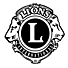 PIIRI 107-GI AlueTOIMINTASUUNNITELMA 2016-2017Puheenjohtaja Markku PalanderToimenkuva	Alueen puheenjohtajana seuraan ja haluan kehittää lionstoimintaa alueellani, varmistaa lionismin perusarvojen tuntemisen ja tiedon lionstoiminnan ajankohtaisista asioista alueeni klubeissa sekä toimin tarvittaessa piirikuvernöörin edustajana alueellani. Menestystekijät	Klubien jäsenkehityksen turvaaminen 		Yhteistoiminta lohkojen puheenjohtajien kanssa		Klubien näkyvyyden lisääminen julkisuudessa		Klubivirkailijoiden perehdytys ja koulutus		Klubiviihtyvyyden parantaminen		Ulkoinen viestintä (kotisivut, some)Tehtävät		Olen piirihallituksen jäsen ja osallistun piirihallituksen kokouksiin.		Kuulun piirin työvaliokuntaan.		Kuulun GLT - tiimiin ja toimin yhteistyössä GLT –koordinaattorin kanssaedistämässä piirin koulutusohjelman toteutumista ja olen mukana laatimassa piirin koulutussuunnitelmaa yhdessä piirkuvernöörin ja GLT –koordinaattorin kanssa.Raportoin alueeni tilanteesta piirikuvernöörille.Laadimme työsuunnitelman lohkojen puheenjohtajien kanssaVierailen klubien hallituksien kokouksissa/kuukausitapaamisissa.Seuraan alueeni klubitoimintaa klubiverailujen lisäksi MyLCI:n, klubien kotisivujen ja muun saatavan tiedon avulla. Järjestän yhdessä lohkojen puheenjohtajien kanssa aluefoorumin kaksi kertaa kauden aikana. Kartoitan mahdollisuuksia alueellani uusien klubien perustamiseen, mahdollisuuksia muuttaa miesklubeja yhteisklubeiksi ja mahdollisuuksia elvyttää kuihtuvia klubeja. Kartoitan mahdollisia lioneja piirin tehtäviin alueellani ja mahdollisia eri tilaisuuksissa palkittavia lioneja.Teen muut mahdolliset piirikuvernöörin pyytämät tehtävät.